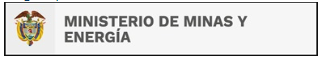 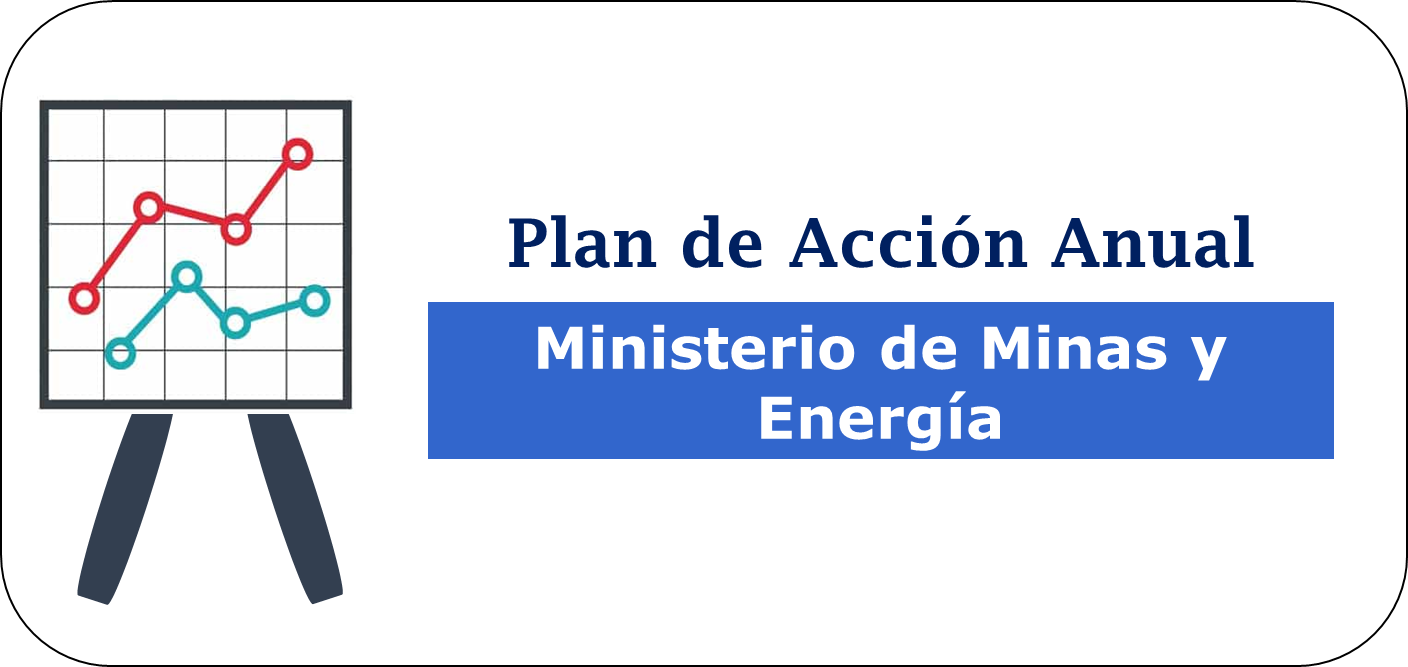 Oficina de Planeación y Gestión InternacionalINFORME DE EJECUCIÓN - PLAN DE ACIÓN 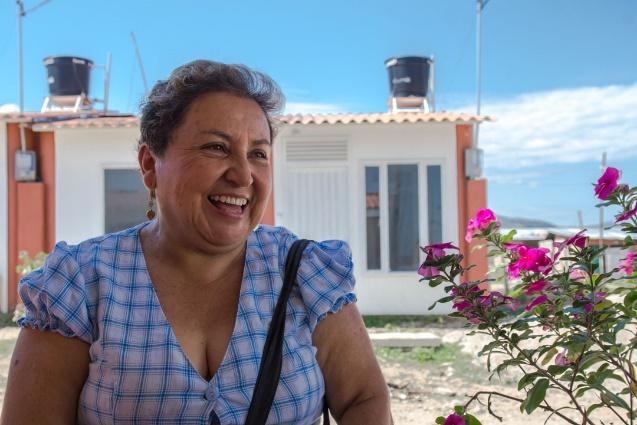 Septiembre 2022NORMATIVIDADEn cumplimiento de lo establecido en Ley 1474 de 2011, articulo 74 y de acuerdo con los lineamientos de la política de transparencia de la entidad, en este informe se presenta el balance de las actividades realizadas por las dependencias del Ministerio de Minas y Energía, a partir de la ejecución del Plan de Acción 2022 y del cumplimiento de los objetivos formulados. GENERALIDADES DEL PROCESOLa Oficina de Planeación y Gestión Internacional durante el último trimestre de 2021 inicio las actividades para la formulación del Plan de Acción 2022, se realizaron inducción a todas las áreas en donde se informaron los lineamientos generales para su construcción, adicionalmente se socializo el instrumento para la recolección de información.Igualmente, la oficina de Planeación se encarga del seguimiento, medición, análisis y evaluación del cumplimiento de los objetivos definidos en el Plan de Acción, teniendo en cuenta las gestiones realizadas por las áreas organizacionales para su cumplimiento. Adicionalmente, el Plan de Acción articula sus indicadores con la Planeación Estratégica, (Línea Estratégica, Objetivo Estratégico, Estrategia y Línea de Acción) y Objetivos de Calidad.Para cumplir con lo anterior, mes a mes se han enviado comunicaciones vía correo electrónico a las áreas del Ministerio para el avance mensual de las acciones previstas en el Plan de Acción. Cabe anotar que para determinar el estado del indicador asociado a las acciones se aplicaron los parámetros de medición establecidos (Tabla 1), al igual que para establecer el nivel de ejecución (Tabla 2). METODOLIGÍA DE MEDICIÓNTabla 1. Parámetro para el cumplimiento de accionesTabla 2. Parámetro para el nivel de ejecución a diciembreRESULTADOS PLAN DE ACCIÓN TERCER TRIMESTRE 2022El proceso de planeación del Ministerio de Minas y Energía para la vigencia 2022, estuvo determinado por la construcción del Plan Nacional de Desarrollo 2018-2022, que fue aprobado con la expedición de la Ley 1955 del 25 mayo de 2019, “Pacto por Colombia, Pacto por la Equidad”, articulado con las metas Estratégicas Institucionales. El Plan de Acción 2022 quedó conformado por 23 planes con 107 metas de resultados y 291 metas de productos representados en el mismo número de indicadores de productos.Avance Plan de Acción tercer en el trimestreANALISIS DE RESULTADOSLos Objetivos planteados en el plan de acción para el tercer trimestre de 2022 alcanzaron una ejecución del 61.7%, sobre un valor programado en el mismo periodo de 57.2%Para este trimestre de los 291 indicadores, 95 tenían programación de ejecución, los cuales cumplieron, Ahora bien, de 84 indicadores que no tenían programación para este mismo periodo, 23 indicadores mostraron avances, ayudando al logro de la ejecución del presente trimestre.Indicadores con programación, sin avancesIndicadores sin programación con avancesDESEMPEÑO DEL SISTEMA DE GESTIÓNEs importante conocer el desempeño de la gestión del Ministerio, a través del cumplimiento de sus objetivos y procesos, mediante los indicadores formulados por cada una de las dependencias. De tal forma, que se tenga evidencia del comportamiento de estos y permita tomar decisiones apropiadas y las acciones correspondientes para mejorar el cumplimiento de la misión del Ministerio y alcanzar las metas previstas.A continuación, se presenta el resultado de los indicadores que evidencian el desempeño del Sistema de Gestión de Calidad del Ministerio con corte a septiembre de 2022.Ejecución de objetivos por dependenciasEl Plan de Acción durante el tercer trimestre alcanzó una ejecución del 61.7%, la subdirección administrativa y financiera, cumplió la meta de sus indicadores, alcanzando una recuperación de recursos por un valor acumulado de $11.476.568.887, y el recaudo de expediente también superó el indicador de apertura de expedientes, así mismo el Grupo de Tecnologías de Información y las Comunicaciones han finalizado el Documentos para la Formulación del Plan Estratégico de las Tecnologías de la Información (PETI) 2024-2027 y el Documento de Actualización de políticas de seguridad y privacidad de la información del MME, otras áreas como la Subdirección de Talento Humano, Oficina de Asuntos Regulatorios y la Unidad de Resultados han contribuido al buen resultado mostrado en este trimestre.Se presenta alerta en la Dirección de Hidrocarburos, los siguientes indicadores de productos tenía que haberse cumplido a septiembre y se encuentran rezagados.Ejecución por procesos La ejecución promedio general de los procesos alcanzó un porcentaje del 56%, el proceso de Gestión Internacional refleja una alta ejecución debido a que se han incrementado las solicitudes de Cooperación Internacional y las participaciones en eventos internacionales. Los procesos de Servicio al Ciudadano y Control Interno Disciplinario, vienen cumpliendo con la ejecución de sus productos.Analizando el comportamiento de ejecución de los procesos, se evidencia una buena ejecución, teniendo en cuenta lo programado versus lo ejecutado con corte al tercer trimestre del añoEjecución por Tipo de IndicadoresDe los 291 indicadores formulados en el Plan de Acción, 53 de ellos se clasificaron como indicadores de Efectividad, las áreas que aportan a su cumplimiento son: Dirección de Hidrocarburos con dos indicadores, Minería Empresaria con cinco indicadores, Comunicaciones y Prensa con once, Gestión Financiera con dos, Relacionamiento con el Ciudadano cinco, Tecnología de Información cinco, Oficina de Asuntos Ambientales veinte y uno y subdirección Administrativa con dos.  Ejecución por Niveles de ProcesoSe destaca el desempeño de ejecución del nivel de proceso Especiales, de los indicadores del Grupo de Relacionamiento con el Servicio al Ciudadano, viene aportando al cumplimiento a través de los productos ¨Espacios de dialogo al exterior de la entidad y Temática identificada para la construcción en lenguaje claro¨, logrando la culminación de la recopilación,  diseño y publicación del informe de Gestión 2021-2022, adicionalmente se muestra la finalización de la ¨Temática identificada para la construcción en lenguaje claro¨El Grupo de Asuntos Legislativo influye también al logro de este resultado, realizando los seguimientos y requerimientos de control Político del Congreso basados en la Ley 5 de 1992Igualmente, el nivel de proceso Evaluación y Control, aportan para su cumplimiento las áreas de Oficina de Control Interno y Oficina de Control Interno Disciplinario.Objetivos de CalidadLos Objetivos de Calidad, permiten que se cumplan la política de calidad del Ministerio,  y se evidencia que el objetivo ¨ Garantizar la administración eficiente y oportuna de los recursos financieros, administrativos y tecnológicos para el cumplimiento de los fines de la entidad con criterios de austeridad y transparencia, presenta el resultado más alto, debido la labor que viene realizando los procesos de apoyo.Conclusiones GeneralesLos registros mensuales correspondientes a los avances del plan de acción deben indicarse de forma consistentes entre nombre del indicador, objetivo, formato, unidad de medida, Tipo o medio de evidencia.Las evidencias deben ser consistentes, claras y precisas acordes con el objetivo y formato preestablecido en su formulación de tal forma que soporten el nivel de ejecución y cumplimiento de las metas de los indicadores.Elaboró:Álvaro Peña – Edgar JácomeGrupo de Gestión y Seguimiento SectorialOficina de Planeación y Gestión InternacionalSeptiembre -2022Acción EjecutadaAcción Ejecutada ParcialmenteSin ejecutarEl indicador se encuentra cumplido en su totalidad.El indicador muestra un grado de avance, pero no logró conseguir el cumplimiento en su totalidadEl indicador no se pudo cumplir por una causa determinada.PORCENTAJE DE EJECUCIÓN PORCENTAJE DE EJECUCIÓN ESTADO DEL NIVEL DE EJECUCIÓN050Bajo5179Medio80100AltoDEPENDENCIAPORCENTAJEGRUPO DE ASUNTOS LEGISLATIVOS83.3%OFICINA DE ASUNTOS AMBIENTALES Y SOCIALES71.0%GRUPO UNIDAD DE RESULTADOS           70.3%OFICINA DE CONTROL DISCIPLINARIO INTERNO85.0%SUBDIRECCIÓN ADMINISTRATIVA Y FINANCIERA100,0%GRUPO DE TECNOLOGÍAS DE INFORMACIÓN Y LAS COMUNICACIONES75.0%OFICINA DE ASUNTOS REGULATORIOS Y EMPRESARIALES79.0%OFICINA ASESORA JURÍDICA58.4%GRUPO DE RELACIONAMIENTO CON EL CIUDADANO Y GESTIÓN DE LA INFORMACIÓN57.6%GRUPO DE EJECUCIÓN PRESUPUESTAL70,0%OFICINA DE CONTROL INTERNO65.6%VICEMINISTRO DE MINAS100%GRUPO DE EJECUCIÓN ESTRATÉGICA DEL SECTOR EXTRACTIVO60.0%SUBDIRECCIÓN DE TALENTO HUMANO48.7%DIRECCIÓN DE HIDROCARBUROS56.9%GRUPO DE SERVICIOS ADMINISTRATIVOS77.3%DIRECCIÓN DE ENERGÍA ELÉCTRICA43.0%GRUPO DE GESTIÓN CONTRACTUAL33,3%GRUPO DE COMUNICACIÓN Y PRENSA28.0%DIRECCIÓN DE MINERÍA EMPRESARIAL35.9%DIRECCIÓN DE FORMALIZACIÓN MINERA25.0%OFICINA DE PLANEACIÓN Y GESTIÓN INTERNACIONAL36.0%GRUPO DE GESTIÓN FINANCIERA Y CONTABLE60,0%PROMEDIO GENERAL61.7%DependenciaIndicador de ProductoDIRECCIÓN DE HIDROCARBUROSInversionista para la planta de regasificación y el gasoducto Buenaventura- Yumbo seleccionadoDIRECCIÓN DE HIDROCARBUROSProyecto de adición al Decreto  1073 de 2015 con los ajustes a los criterios para las declaraciones de producción de gas natural elaborado.DIRECCIÓN DE HIDROCARBUROS Proyecto de Reglamento Técnico que establece el marco normativo de calidad Auto GLP. elaboradoDIRECCIÓN DE HIDROCARBUROS Proyecto de resolución por la cual se autoriza el uso del Gas Natural Licuado – GNL, como carburante en motores de combustión interna y carburante en transporte automotor (autoGNL), para la realización de prueba piloto en el territorio nacional elaboradoDIRECCIÓN DE HIDROCARBUROSProyecto de acto administrativo de modificación de la  Resolución 181495 de 2009 que reglamenta la exploración y la explotación de Hidrocarburos elaboradoDIRECCIÓN DE HIDROCARBUROSProyecto de acto administrativo que establezca Reglamentación Técnica para proyectos de recobro mejorado y producción incremental  o reglamentación operaciones de recobro mejorado (EOR) elaborado.DIRECCIÓN DE HIDROCARBUROS Prueba piloto de guía digital de transporte de crudo  realizadoDIRECCIÓN DE HIDROCARBUROSDocumento de evaluación de prueba del piloto de la guía digital de transporte de crudo elaboradoDIRECCIÓN DE HIDROCARBUROSProyecto de Resolución que establezca Reglamento Técnico del programa de calidad QA/QC elaboradoDIRECCIÓN DE HIDROCARBUROSReportes de gestión  conforme a la implementación del programa QA/QC y sus disposiciones elaborados y remitidos al Director de hidrocarburosDIRECCIÓN DE HIDROCARBUROSProyecto de acto administrativo que establezca Regulación de requisitos de agentes de la cadena elaboradoDIRECCIÓN DE HIDROCARBUROSReportes sobre la actualización de contratos de suministro de los agentes y actores de la cadena de distribución de combustible  elaborados y remitidos al Director de HidrocarburosDIRECCIÓN DE HIDROCARBUROSConvenio de cooperación con fuerza pública suscritoDIRECCIÓN DE HIDROCARBUROSProyecto de acto administrativo para la implementación de un sistema y/o mecanismo de monitoreo tecnológico al transporte de combustible subsidiado elaboradoDIRECCIÓN DE HIDROCARBUROSProyecto de reglamentación técnica para el uso alternativo de biocombustibles en la cadena de suministro elaboradoDIRECCIÓN DE HIDROCARBUROSLa contratación de Auditoria de Oleoductos para cada transportador, en la vigencia 2022 efectuadaDIRECCIÓN DE HIDROCARBUROSSeguimiento y control a los informes de Auditoria para cada transportador. realizadaDIRECCIÓN DE HIDROCARBUROSProyecto de Resolución con lineamientos de contratos de agentes de la cadena elaboradoDIRECCIÓN DE MINERÍA EMPRESARIALCoordinación del acceso a servicios financieros de moneda extranjera realizado (Hoja de Ruta de procedimientos socializada)DIRECCIÓN DE MINERÍA EMPRESARIALEvaluación e Implementación del mecanismo de negociación mercado spot para carbón consumo interno con Bolsa Mercantil realizadoOFICINA DE PLANEACIÓN Y GESTIÓN INTERNACIONALSendas intervenidas en el ministerioDependenciaIndicador de ProductoDIRECCIÓN DE ENERGÍA ELÉCTRICAActualización RETIEDIRECCIÓN DE ENERGÍA ELÉCTRICAActualización RETILAPDIRECCIÓN DE ENERGÍA ELÉCTRICAElaboración RETSITDIRECCIÓN DE ENERGÍA ELÉCTRICANúmero de usuarios conectados año 2022 con recursos privadosDIRECCIÓN DE ENERGÍA ELÉCTRICAPreparar y realizar convocatoria - ProneDIRECCIÓN DE ENERGÍA ELÉCTRICADesarrollo de módulo de liquidación de rendimientos financieros e interesesDIRECCIÓN DE ENERGÍA ELÉCTRICADesarrollo de módulo de reportes de subsidios de ZNIDIRECCIÓN DE ENERGÍA ELÉCTRICADesarrollo de módulo de Proyecciones de subsidios del FSSRIDIRECCIÓN DE ENERGÍA ELÉCTRICADesarrollo de módulo de Proyecciones de subsidios del FOESDIRECCIÓN DE ENERGÍA ELÉCTRICAProyecto de Resolución ajustadoDIRECCIÓN DE ENERGÍA ELÉCTRICAResolución formalizadaDIRECCIÓN DE ENERGÍA ELÉCTRICAEmitir decreto general FONENERGÍA de acuerdo al  artículo 41 ley 2099 de transición energéticaDIRECCIÓN DE ENERGÍA ELÉCTRICAPorcentaje de avance de la consultoría con la que se determinará la hoja de ruta para la refocalización de subsidios de ZNI.DIRECCIÓN DE FORMALIZACIÓN MINERAProyectos presentados a través de la convocatoria de incentivo a la producción evaluados.DIRECCIÓN DE HIDROCARBUROSProyecto de resolución del Plan de continuidad y expansión de poliductos elaboradoDIRECCIÓN DE MINERÍA EMPRESARIALNúmero Distritos metalogénicos con conocimiento por parte del SGC y entregados a la ANMGRUPO DE EJECUCIÓN ESTRATÉGICA DEL SECTOR EXTRACTIVOPresentar conjuntamente con MHCP y apoyo del DNP el proyecto de Ley de Presupuesto 2023-2024 ante el Congreso de la RepúblicaGRUPO DE RELACIONAMIENTO CON EL CIUDADANO Y GESTIÓN DE LA INFORMACIÓNTransferencia de información relevante de las entidades adscritas al MMEGRUPO DE TECNOLOGÍAS DE INFORMACIÓN Y LAS COMUNICACIONESDocumento de Actualización de políticas de seguridad y privacidad de la información del MMEOFICINA DE ASUNTOS AMBIENTALES Y SOCIALESPorcentaje de avance frente a la ejecución del segundo dialogo territorial de los PPII en puerto wilches en la etapa concomitante de los PPIIOFICINA DE ASUNTOS AMBIENTALES Y SOCIALESPiloto de implementación de un modelo de información geográfica de la EDRT en territorio priorizadoOFICINA DE PLANEACIÓN Y GESTIÓN INTERNACIONALEjecutar ciclo de auditorías internas 2022OFICINA DE PLANEACIÓN Y GESTIÓN INTERNACIONALRealizar revisión por la alta direcciónInversionista para la planta de regasificación y el gasoducto Buenaventura- Yumbo seleccionadoProyecto de acto administrativo que establezca Reglamentación Técnica para proyectos de recobro mejorado y producción incremental  o reglamentación operaciones de recobro mejorado (EOR) elaborado. Prueba piloto de guía digital de transporte de crudo  realizadoDocumento de evaluación de prueba del piloto de la guía digital de transporte de crudo elaboradoProyecto de Resolución que establezca Reglamento Técnico del programa de calidad QA/QC elaboradoProyecto de acto administrativo que establezca Regulación de requisitos de agentes de la cadena elaboradoConvenio de cooperación con fuerza pública suscritoProyecto de acto administrativo para la implementación de un sistema y/o mecanismo de monitoreo tecnológico al transporte de combustible subsidiado elaboradoProyecto de reglamentación técnica para el uso alternativo de biocombustibles en la cadena de suministro elaboradoLa contratación de Auditoria de Oleoductos para cada transportador, en la vigencia 2022 efectuadaSeguimiento y control a los informes de Auditoria para cada transportador. realizadaProyecto de Resolución con lineamientos de contratos de agentes de la cadena elaborado